SCHEDULE OF SUPPORTSNDIS ART is a private business providing a recreational and socially inclusive activity in the community for NDIS participants. Our weekly paint and relax classes are designed for NDIS participants who would like to meet new friends and have fun painting. We create a new work of art each week in a different medium and are guided carefully by a seasoned artist. Locations and times may vary. Check our website for current locations and availability.Social and recreation supports are key to the NDIS achieving its objective to support people with a disability to achieve independence, social and economic participation.Social and recreation activities are part of everyday life. These are activities everybody does for fun and can help with your health and wellbeing. They can also help you to meet new people and improve your skills. When we talk about support for social and recreation activity funded under the NDIS, we mean the extra help you need to take part in these activities because of your disability. Paint & Relax social inclusion activities for self and plan managed participantsEstablishment fees (Fees for Service) PaymentsThe Provider will seek payment for the provision of Services after the participant has received delivery of the service, in this case a 2.0 hour Paint and Relax art class. Responsibilities of Provider – NDIS ART The Provider agrees to: 		●  Communicate openly and honestly in a timely manner.  		●  Treat the Participant with courtesy and respect.  		●  Give the Participant a minimum of 24 hours’ notice if the Provider has to change a scheduled appointment to provide Services.  		●  Give the Participant the required notice if the Provider needs to end the Agreement.  		●  Protect the Participant’s privacy and confidential information.  		●  Provide Services in a manner consistent with all relevant laws, including the National Disability Insurance Scheme Act 2013 and rules, and the Australian Consumer Law; keep accurate records on the Services provided to the Participant; and  		●  Issue regular invoices of the Services delivered to the Participant or their Service Provider/Plan manager. Responsibilities of the Participant/Participant’s Representative  The Participant/Participant’s Representative agrees to:  ●  Treat the Provider with courtesy and respect.  		●  Talk to the Provider if the Participant has any concerns about the Services being provided.  		●  Give the Provider a minimum of 72 hours’ notice (if unforeseeable or where reasonable to do so) if the Participant cannot make a scheduled class; and if the notice is not provided by then, the Provider’s cancellation policy will apply.  		●  Give the Provider the required notice if the Participant needs to end the Agreement. 		●  Let the Provider know immediately if the Participant’s NDIS Plan is suspended or replaced by a new NDIS Plan or the Participant stops being a participant in the NDIS.  		Cancellation and No Show Policy:  		●  If the participant makes a short-notice cancellation, which is less than 72 hours before the service delivery, (and was not unforeseeable or reasonable) or the participant simply does not show, the provider will, at their discretion, charge 100% of the agreed price for the cancelled appointment. 		●  For other cancellations, where the participant has provided notice of cancellation prior to 72 hours before the scheduled service, or is a no show with reasonable excuse or an unforeseeable condition, the provider will not charge a cancellation fee.  		●  Where there is a specific risk that a participant will endanger themselves or others by their participation, whether it be verbal or physical injury or property damage, this service agreement can be cancelled at the discretion of NDIS ART or the participants service provider, or other such responsible person/s. Privacy Your privacy is important to us. When we provide our services to you, we may collect, use, disclose and store information about you. The information is known as Personal Information and Sensitive Information. You do not have to give consent for collecting, using, storing and disclosing this information. You are able to make decisions about your Personal Information and Sensitive Information including about how we collect, use, store and disclose it.By way of example, no images or video taken during our art classes will be used for promotional, social media or other marketing related activities by NDIS ART without prior and/or written consent from the participant and/or their support and/or service provider.Please contact us, if you wish to discuss any privacy related concerns that you may have.NDIS ART OFFICE USE ONLY                                                        NDIS ART SERVICE AGREEMENT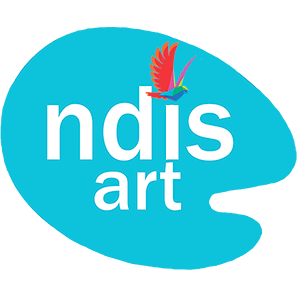 This service agreement is made on this day: Today’s Date: _____________Between:NDIS ARTABN 37 675 989 973ABN 37 675 989 973Office Address10/110 Fernberg Road Paddington QLD 406410/110 Fernberg Road Paddington QLD 4064Emailndisartinfo@gmail.comndisartinfo@gmail.comContactRobyn and Phil EtheringtonRobyn and Phil EtheringtonAnd:Client (NDIS participant)First NameLast NamePhone (Landline)MobileEmailDate of BirthStreet AddressSuburbStatePost CodeNDIS NumberPlan Start DatePlan End DateRepresentative/Service Provider who acts for you:First NameLast NamePhone (Landline)MobileEmailNDIS ART Invoice Recipient:Self-Managed emailPlan Managed emailSELF AND PLAN MANAGED NDIS PARTICIPANTSDuration: 2.0 hours (this may include some set up and pack up) Rate: $60.00 per 2 hour per class. NDIS ART provides all items and services which includes:All materials – paints, brushes, easels, canvas, other painting mediums and substrates, aprons, pallets, water buckets and any other item required to successfully complete the art work as deemed relevant by NDIS ARTMorning/Afternoon Tea – All ingredients are provided including: Tea, Coffee, Milo/Chocolate, biscuits and cake, sugar and milk Facilitation of the art class in a COVID Safe, accessible and safe environment with strict adherence to all policies and procedures for Workplace Health and SafetyPublic Liability Insurance - Auzi InsurancePARTICPANTS – If your participant is booked into one of our classes and cancellation or reasonable/unexpected non-attendance is not given at least 72 hours prior to a scheduled class, then participants will be charged for the full amount of 2.0 hours at the rate as prescribed aboveIn the case where we may include individuals who are not receiving government support, they may be charged at a different rate to youWith prior consent, Support Workers may be able to participate in our classes free of charge for a limited time. Please contact us to discuss terms and conditionsRegistration Commitment Types: Weekly, Fortnightly, Monthly or Non-CommittalService Support Item: 04_104_0125_6_1 - Access Community Social and Rec Activities - Weekday Daytime Please provide further information or additional notes or specific requirements here.CRD CNDISNDIS MANAGEMENT TYPE          /          /#RCT:Facility Location